H型Core電感沾銀機RGV-01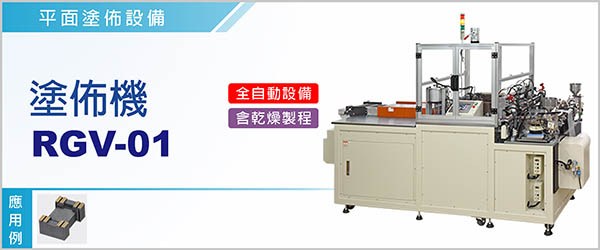 H型Core電感沾銀機RGV-01《機種：滾筒塗佈機》 是對H型Core電感之電極做銀層塗佈，產能高達 200pcs/min，銀層膜厚設定容易，誤差範圍在3μ以內，有效節省銀膠用量。 全製程無需人員介入，一個操作人員可顧好5～6台設備，屬極高效益的生產設備 。----------------------------------------------------------------------------------------------------------------------------------RGV-01之「塗佈模組」以數位化控制塗膜厚度，膜厚精確度1μ，嚴格控管銀膠用量、減少損耗。一次塗佈行程可塗佈 1200 pcs。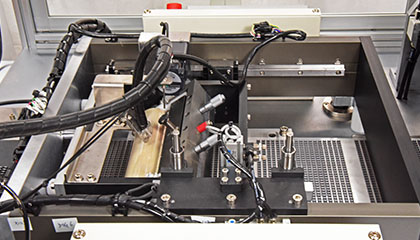 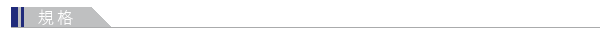 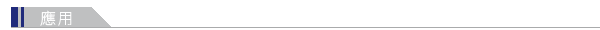 HH型Core電感沾銀機RGV-01《機種：滾筒塗佈機》 是對H型Core電感之電極做銀層塗佈，產能高達 200pcs/min。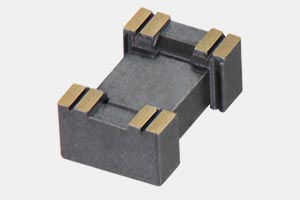 